STV Hünxe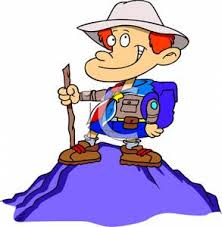 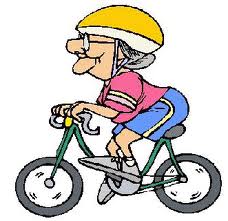 Wander- und RadabteilungBerichtsjahr 2014Im Jahr 2014 trafen wir uns zu 27 Veranstaltungen mit insgesamt 504 Teilnehmern. Das ergibt eine durchschnittliche Beteiligung von 19 Teilnehmern/Veranstaltung. Die geringste Teilnehmerquote hatte die Rad Tour am 20 September nach Raesfeld mit nur 8 Personen; die größte Beteiligung mit 48 Teilnehmern erreichte unsere obligatorische Winterwanderung mit Grünkohlessen am 04. Januar 2014.Durch die Wahl des neuen Abteilungsleiter Gerd Moldenhauer haben sich die Strukturen in der Abteilung geändert. Die Nordic Walking Gruppe, die vorher der Gruppe Turnen zugeordnet war, ist jetzt auch unter Wandern gegliedert. Weiterhin haben wir eine Rennradgruppe gebildet. Auch diese ist der Abteilung Wandern zugeordnet. Zu unserer Internetseite gelangt man über den Reiter Wandern/Rad.Besondere Touren im Jahr 2014 waren:Besichtigung Orgelbauer Seifert am  Samstag, 26 April		         	20 TeilnehmerBusfahrt nach Rietberg am Donnerstag 12. Juni				25 TeilnehmerBesichtigung Glockengießerei in Gescher am Donnerstag, 30. Oktober	26 Teilnehmer	Unser Dank gilt allen denjenigen, die an der Planung, Vorbereitung und Durchführung unserer Touren	aktiv mitgewirkt haben: Anneliese und Ulrich Böcke, Karl Cyrener, Karin Saul und Dieter Goch, Erika Mittler und Dieter Kafka, Gerdes Stratenwerth sowie Inge und Gerd Moldenhauer.Ausgezeichnet werden:Doris Meyer	 "Gold"(20 Teilnahmen von 27 Veranstaltungen)Ernst Schwarz 	"Gold"(20  Teilnahmen von 27 Veranstaltungen)Helga Bay 	"Silber" (19 Teilnahmen von 27 Veranstaltungen)Walter Bay 	"Silber" (19 Teilnahmen von 27 Veranstaltungen)Karin Czeslik 	"Silber" (19 Teilnahmen von 27 Veranstaltungen)Hansi Czeslik	 "Silber" (19 Teilnahmen von 27 Veranstaltungen)AusblickAuch für 2015 sind wieder ca.25 Veranstaltungen geplant.Wir werden uns wieder bemühen, ein abwechslungsreiches Programm zu erstellen. Unser aktuelles Programm ist auf unserer Internetseite einzusehen. http://stv-huenxe-wandern.jimdo.com/Wenn etwas für euch dabei ist, meldet euch bitte an. Termine und Ansprechpartner sind im Programm aufgelistet.Mit sportlichem GrußGerd Moldenhauer  02858 2796 / 01715140236